Registration and Assessment Schedule of CBT & A, for Year 2018 - 2019( 6 Months Courses )Note:- No particulars for registration & Examination shall be entertained after the Expiry of above Schedule.		________________________Local holidays will not affect the examinations.										Chairperson														Trade Testing Board, Punjab.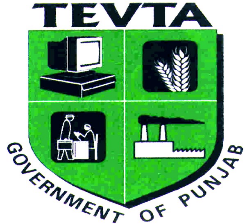 GOVERNMENT OF PUNJABTECHNICAL EDUCATION AND VOCATIONAL TRAINING AUTHORITYTRADE TESTING BOARD 45 – Garden Block, New Garden Town, Lahorewebsite: www.ttbp.edu.pk Email: cbta.ttbp@gmail.com Phone: 042-99230944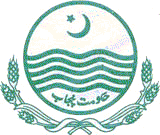 Registration ScheduleRegistration ScheduleRegistration ScheduleRegistration ScheduleRegistration ScheduleIntegrated Assessment ScheduleIntegrated Assessment ScheduleS.NO.Category of Institute/ CentreAdmission ScheduleReceiving Data for RegistrationReceiving Data for RegistrationDate of Receipt of Particulars of Eligible TraineesDate of AssessmentS.NO.Category of Institute/ CentreStart of ClassLast Date with Single FeeLast Date with Double FeeDate of Receipt of Particulars of Eligible TraineesDate of Assessment01TEVTA Institutes15th Aug 201822ND Aug 201829th Aug 201802TEVTA Institutes15th Nov 201822ND Nov 201829th Nov 201821th Feb 201918th Mar 201903TEVTA Institutes01st Feb 201914th Feb 201921thFeb 201906th May 201928th May 201904TEVTA Institutes01st Aug 201916th Aug 201923rd Aug 201906th Aug 201929th Aug 201905TEVTA Institutes01st Nov 201916th Nov 201923rd Nov 201906th Feb 202027th Feb 2020